                                  Estadísticas OAIM 2020 Nivel de cumplimiento 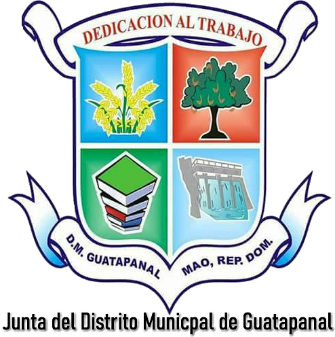                                   Tabla acumulativa de cumplimiento OAI                                  Informaciones solicitadas en 2020Solicitudes recibidasMes Cantidad de usuarios solicitantesCantidad de solicitudes de informacionesSolicitudes no validasSolicitudes entregadasSolicitudes en procesoTiempo usado para respuestas.Solicitudes terminadas, no entregadasSolicitudes procesadas por el tribunalComentariosEnero 0000000Febrero 00000000Marzo 00000000Abril 00000000mayo0000000Junio00000000Julio 00000000Agosto00000000septiembre00000000octubreNoviembre DiciembreAcumulado.